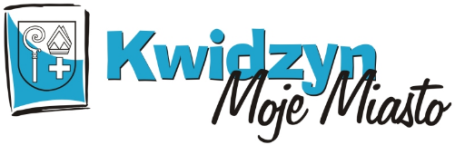 Formularz zgłaszania uwag w ramach konsultacji społecznych projektu Uchwały Rady Miejskiej w Kwidzynie w sprawie wyznaczenia obszaru zdegradowanego i obszaru rewitalizacji na terenie Miasta Kwidzyna.Uwagi do ww. dokumentu można zgłaszać wyłącznie za pośrednictwem niniejszego formularza w terminie do 17 maja 2016 r.Prosimy przesłać wypełniony formularz pocztą elektroniczną na adres mailowy ue@kwidzyn.pl w tytule maila wpisując „Konsultacje społeczne – uwagi - obszar”lub złożyć w Biurze Obsługi Ludności Urzędu Miejskiego w Kwidzynie, ul. Warszawska 19.Zgłoszone uwagi / sugestie do dokumentuInformacje o zgłaszającym:Imię i nazwiskoInstytucja (jeśli dotyczy)Adres do korespondencji E-mailTel/faxTreść uwagi / sugestiiUzasadnienie uwagi / sugestiiUzasadnienie uwagi / sugestii